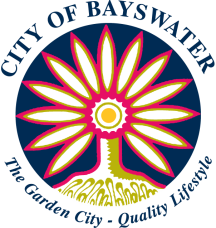 City of BayswaterInformation Statement 2020In accordance with Sections 96 and 97 of the Freedom of Information Act 1992INDEXPage No.OVERVIEW	1.	INTRODUCTION	22.	VISION & MISSION AND VALUE STATEMENT	33.	DETAILS OF LEGISLATION ADMINISTERED	54.	AGENCY STRUCTURE AND FUNCTIONS	95.	DETAILS OF CITY OF BAYSWATER DECISION MAKING FUNCTIONS AFFECTING THE PUBLIC	136.	PUBLIC PARTICIPATION IN THE FORMULATION OF POLICY AND PERFORMANCE OF AGENCY FUNCTIONS	147.	DOCUMENTS HELD BY THE CITY OF BAYSWATER	178.	THE OPERATION OF FREEDOM OF INFORMATION (FOI) IN THE CITY OF BAYSWATER	211.	INTRODUCTIONSection 96(1) of the Freedom of Information Act 1992 requires each government agency, including local governments, to prepare and publish annually an Information Statement.The Information Statement must set out:the agency’s Mission Statement;details of legislation administered by the agency;details of the agency’s structure;details of the decision making functions;opportunities for public participation in the formulation of policy and performance of agency functions;documents held by the agency; and operation of Freedom of Information (FOI) within the agency.This document has been prepared for the City of Bayswater to satisfy Part 5 of the Freedom of Information Act 1992 - Publication of Information About Agencies.Copies of this document may be obtained free of charge from:Senior Governance AdvisorCity of BayswaterPO Box 467MORLEY WA 6943mail@bayswater.wa.gov.auor the City of Bayswater website at http//www.bayswater.wa.gov.au2.  VISION AND MISSION STATEMENTIn response to community engagement in 2016, the City of Bayswater developed and adopted a new vision for the future.  A Strategic Community Plan 2017-2027 (SCP) and a Corporate Business Plan 2017-2027 (CBP) were developed.  These Plans form an essential component of the Integrated Planning and Reporting Framework and clearly outlines how the City will deliver on the community's expectations into the future. A minor review of the SCP was undertaken in 2019.OUR VISION: A Place where community vision become reality.A key part in ensuring the City delivers on the focussed outcomes in CBP will be regular reporting of milestones.Our Overall GoalsOutcome 1: Our Community - An active and engaged communityA strong sense of community through the provision of quality services and facilities:Plan and promote a range of community facilities to meet current and future needs.Deliver community programs that encourage community interaction and participation.Deliver a safety service which builds a strong sense of community safety.Accessible services that recognise diversityEnsure the City's services and facilities are accessible and inclusive.Outcome 2: Our Natural Environment - A green and sustainable environmentNatural environment and biodiversity which are conserved and protectedConserve, enhance and repair natural and urban areas.Develop and implement management strategies to strengthen the resilience of the environmentA resilient community that responds to sustainability challenges.Reduce the City's energy and water use and greenhouse gas emissions and   empower the community to do the same.Provide innovative waste and recycling services to reduce waste and empower the community to do the same.Outcome 3: Our Built Environment - A quality and connected built environmentAppealing streetscapesDevelop and maintain streetscapesA connected community with sustainable and well maintained transportAdvocate for safe and accessible public transport.Quality built environment.Develop plans, policies and guidelines for quality built form.Facilitate the development of activity nodes.Outcome 4: The Local Economy - A business and employment destinationSupport initiatives for local businessForm partnerships to facilitate business training and support.Actively communicate and engage with the business communityImplement initiates which support businessActive and engaging town and city centresIncrease public amenity in town /city centres to enhance community interaction and public safety.Partner with and support communities to enhance their town/city centresAttractive to new services, businesses and investmentAttract key industries to establish within the City.Work in partnership to attract regional investment in infrastructure.Outcome 5: Leadership & Governance - Open, accountable and responsive serviceAccountable and good governanceIntegrate all planning, resources and reporting in accordance with best practice and statutory requirements.Ensure policies, procedures and practices are effective.Deliver long term financial planning.Proactively communicates and consults.Communicate and engage with the community.Provide quality customer services to the community.Strong stewardship and leadership.Advocates and lobby effectively on behalf of the community.Provide Council with information and support to enable informed decision making.Deliver continuous improvement in all areas of the City's business.Develop and foster a strong, agile, supportive and respectful organisational culture3.	DETAILS OF LEGISLATION ADMINISTEREDEnabling LegislationThe City of Bayswater is constituted as a district under the Local Government Act 1995.  The general function of a local government is to provide for the good government of the people living and working within its district and includes legislative and executive powers and responsibilities.Using its legislative powers, a local government may make local laws prescribing all matters that are required or permitted to be prescribed by a local law, or are necessary or convenient to be so prescribed for it to perform any of its functions under the Local Government Act 1995.The local government’s executive powers involve administering its local laws and doing other things that are necessary or convenient to be done for, or in connection with, performing its functions under the Local Government Act 1995, including the provision of services and facilities.Additionally, the City of Bayswater is wholly or partly responsible for administering the following legislation:Agriculture and Related Resources Protection Act 1976Building Act 2011Building Regulations 2012Building Services (Complaint Resolution and Administration) Act 2011Building Services (Registration) Act 2011Building Services (Complaint Resolution and Administration) Regulations 2011Building Services (Registration) Regulations 2011Bush Fires Act 1954Bush Fires (Infringements) Regulations 1978Bush Fires Regulations 1954Caravan Parks and Camping Grounds Act 1995Caravan Parks and Camping Grounds Regulations 1997Cat Act 2011Cat (Uniform Local Provisions) Regulations 2013Cat Regulations 2012City of Bayswater Activities on Thoroughfares and Trading in Thoroughfares and Public Places Local LawsCity of Bayswater Dogs Local LawsCity of Bayswater Fencing and Floodlighting Local LawsCity of Bayswater Health Local LawsCity of Bayswater Keeping and Control of Cats Law 2014City of Bayswater Local Government Property Local LawsCity of Bayswater Parking and Parking Facilities Local LawsCity of Bayswater Standing Orders Local Laws 2013Disability Services Act 1993Dog Act 1976.Dog Regulations 2013Environmental Protection Act 1986Environmental Protection (Noise) Regulations 1997Equal Employment Opportunity Act 1984Evidence Act 1906Freedom of Information Act 1992Freedom of Information Regulations 1993Hairdressing Establishment Regulations 1972Health Act 1911Health (Air Handling and Water Systems) Regulations 1994Health (Aquatic Facilities) Regulations 2007Health (Asbestos) Regulations 1992Health (Cloth Materials) Regulations 1985Health (Construction Work) Regulations 1973Health (Garden Soil) Regulations 1998Health (Public Buildings) Regulations 1992Health Act (Laundries and Bathrooms) Regulations 2013Health (Skin Penetration Procedure) Regulations 1998Health (Temporary Sanitary Conveniences) Regulations 1997Health (Treatment of Sewerage and Disposal of Effluent and Liquid Waste) Regulations 1974Health Act (Carbon Monoxide) Regulations 1975Heritage of Western Australia Act 1990Heritage of Western Australia Regulations 1991Industrial Relations Acts (State and Federal)Interpretation Act 1984Land Administration Act 1997Legal Deposit Act 2012Legal Deposit Regulations 2013Library Board of Western Australia Act 1951Limitation Act 1935Limitation Act 2005Liquor Licensing Act 1988Litter Act 1979Litter Regulations 1981Local Government Act 1995Local Government (Miscellaneous Provisions) Act 1960Local Government (Administration) Regulations 1996Local Government (Audit) Regulations 1996Local Government (Constitution) Regulations 1998Local Government (Elections) Regulations 1997Local Government (Financial Management) Regulations 1996Local Government (Functions and General) Regulations 1996Local Government (Long Service Leave) Regulations 1996Local Government (Parking for People with Disabilities) Regulations 2014Local Government (Regional Subsidies) Regulations 2017Local Government (Rules of Conduct) Regulations 2007Local Government (Uniform Local Provisions) Regulations 1996Local Government Grants Act 1978Main Roads Act 1930Occupational Safety and Health Act 1984Occupational Safety and Health Regulations 1996Parks and Reserves Act 1895Parliamentary Commissioner Act 1971.Planning and Development Act 2005Planning and Development (Local Planning Schemes) Regulations 2015Planning and Development Regulations 2009Public Interest Disclosure Act 2003Radiation Safety Act 1975Radiation Safety (General) Regulations 1983Rates and Charges (Rebates and Deferments) Act 1992Rights in Water and Irrigation Act 1914Road Traffic Act 1974Sewerage (Lighting, Ventilation and Construction) Regulations 1971State Records Act 2000State Records Principles & Standards 2002State Records Principles & Standards 2016Strata Titles Act 1985Strata Titles General Regulations 1996Swan and Canning Rivers Management Act 2006Swan and Canning Rivers Management Regulations 2007Telecommunications Act (Commonwealth) 1997Telecommunications (Low Impact Facilities) Determination 1997Transfer of Land Act 1893Valuation of Land Act 1978Waterways Conservation Act 19764.	AGENCY STRUCTURE AND FUNCTIONSThe Council of the City of Bayswater is the overall decision making body.  The Council is comprised of elected representatives including the Mayor and ten (10) Councillors.  The Elected Members are chosen democratically by the community at bi-annual elections for either two of four year terms.  The Mayor and Deputy Mayor are elected by the Elected Members.  The Elected Members form a corporate body working for the community and do not have the authority to act or make decisions as individuals.  Decisions are made as a consensus of the Council in accordance with the Local Government Act 1995.Role of the CouncilThe roles of the Council and Elected Members are as follows:The Council:governs City of Bayswater affairs;is responsible for the performance of City of Bayswater functions;oversees the allocation of City of Bayswater finances and resources;determines City of Bayswater policies.Role of the MayorThe Mayor:presides at Council meetings in accordance with the Local Government Act 1995;provides leadership and guidance to the community in the district;carries out civic and ceremonial duties on behalf of the City of Bayswater;speaks on behalf of the City of Bayswater;performs such other functions as are given to the Mayor by the Local Government Act 1995 or any other written law;liaises with the Chief Executive Officer on City of Bayswater affairs and the performance of its functions.Role of CouncillorsCouncillors:represent the interests of electors, ratepayers and residents of the district;provide leadership and guidance to the community in the district;facilitate communication between the community and the Council;participate in the City of Bayswater decision making processes at Council and Committee meetings;performs such other functions as are given to a Councillor by the Local Government Act 1995 or any other written law.Whilst the Council of the City of Bayswater is the overall decision making body, the Council employs the Chief Executive Officer who is charged with the responsibility of putting into effect the decisions of the Council. The City of Bayswater administration is structured into three directorates headed by Directors:Corporate and Strategy Directorate;Community and Development Services Directorate;Works and Infrastructure Directorate; andDirector Major Projects.The four Directors together with the Chief Executive Officer comprise the Executive Leadership Team (ELT).The Role of the Chief Executive OfficerThe Chief Executive Officer is the principal officer in charge of implementing the administrative and operational functions of Council.  The Chief Executive Officer also has delegated authority under Section 5.42 of the Local Government Act 1995 to make decisions and implement actions on behalf of the Council.The Chief Executive Officer provides overall strategic direction, leadership, and co-ordination of the performance of the City of Bayswater.  They provide timely, professional and confidential support to the Mayor and Councillors that is of a high quality and responsive in meeting the needs of Council and the community. Functions include:Council Meetings Agenda and Minutes PreparationDelegationsLocal Government Elections SupportMayor and Elected Members SupportPolicy Formulation, Review and CoordinationStrategic PlanningRole of Corporate and Strategy DirectorateTo provide management of the City’s finances as a requirement to meet statutory compliance regulations to ensure full accountability and disclosure of information.  Functions include:Financial ServicesFinancial ReportingRatesAccounts Payable and ReceivablePeople, Culture and SafetyHuman ResourcesHealth and SafetyPayrollLearning and DevelopmentInformation Services Information TechnologyInformation ManagementRecords ManagementGovernanceRisk ManagementProcurementAuditGovernance and InsuranceOrganisational StrategyCorporate Performance ReportingOrganisational DevelopmentOrganisational StrategyBusiness ImprovementMarketing and CommunicationsMedia and CommunicationsMarketing and Graphic DesignAdvocacy and Award SubmissionsCommunity EngagementStrategic Planning and ProjectsReview of Integrated Planning Review Framework, Associated Strategies and PlansReview of Other Strategic Plans and ProjectsRole of Community and Development DirectorateTo provide guidance to all land users within the City to ensure compliance with relevant State and local laws relating to residential, commercial and industrial development; and to provide a range of services aimed at enhancing the quality of life for people within the City.  Functions include:Community DevelopmentClub DevelopmentCommunity DevelopmentEvents - Community and CivicVolunteersSeniors CentresStrategic Planning and PlaceCity Property and Land ManagementLeasingPlace ManagementStrategic Town PlanningDevelopment ApprovalsDevelopment CompliancePlanning and Building ApprovalsSwimming Pool ComplianceEnvironmental HealthContaminated SitesEmergency ManagementFood ControlHealth StandardsImmunisationWaste Education/ComplianceLibrary and Customer ServicesLibrary ServicesCustomer ServicesRecreationPublic Recreation ServicesReserves and Hall HiresMorley Sport and Recreation Centre ManagementRangers and SecurityParking ManagementSecurity ServicesRanger ServicesRole of Works and Infrastructure DirectorateTo plan, implement and maintain a high standard of safe and effective roads, paths and facilities within the City; maintenance of parks and gardens; and to develop and maintain environmental sustainability programs.  Functions Include:Engineering ServicesDrainageEngineering DesignRoads WorksTransport ServicesWaste ManagementEngineering WorksEngineering Infrastructure AssetsEngineering Capital ProjectsManagement of Depot StoresFleet ManagementBuilding WorksMaintenance of City Owned Buildings and AssetsBuilding Renovations and MaintenanceBuilding ConstructionStreet LightingProject ServicesSporting Reserves and Leisure Assets and Infrastructure PlanningGolf Courses Contract ManagementAsset Mapping ServicesSpatial ServicesInfrastructure Asset ServicesLand and Tenure ManagementGPS Fleet SystemsSustainability and EnvironmentNatural and Urban EnvironmentSustainabilityParks and GardensParks and Reserves MaintenanceUrban TreesDeveloped GreenspacesMajor Projects DirectorateThe Directorate is established for a fixed term, and its key high-level functions include: Coordination of the City’s response to State Government major transport projects (including Bayswater Train Station, Morley- Ellenbrook Line and Tonkin Highway Gap); and Coordination and/or sponsorship of major City infrastructure projects.  5.	DETAILS OF CITY OF BAYSWATER DECISION MAKING FUNCTIONS AFFECTING THE PUBLICThe Council of the City of Bayswater is the decision making body which makes decisions on behalf of the community.  Ordinary Meetings of Council are held on a monthly basis on the third Tuesday of each month commencing at 6.30pm.Special Meetings of Council are also held as and when required to consider urgent business.Agenda Briefing Forums are currently conducted the week prior to the Ordinary Council Meeting where Deputations from the public can be heard.In order to ensure full transparency, Council Meetings and the Agenda Briefing Forums are open to the public to observe the process.  However, where matters are of a confidential nature, the meetings will be closed to the public during the discussion on those matters.Members of the public wishing to make Deputations to Council or Committees must apply to the City by 1:30pm on the day of the Council or Agenda Briefing Forum Meeting.  Agendas for the Council Meeting are available on the Friday prior to the respective Agenda Briefing Forum and on the Tuesday two weeks prior to the Committees. Copies of the Agendas are also available for interested members of the public at the Bayswater, Maylands and Morley Libraries, on the City's web site www.bayswater.wa.gov.au and hard copies are also made available at the Meetings.Copies of the Minutes of Council and Committee Meetings are made available at the meetings or from the City’s Civic Centre after the meeting, by appointment. They are also available from the City's Libraries and the City’s web site.6.	PUBLIC PARTICIPATION IN THE FORMULATION OF POLICY AND PERFORMANCE OF AGENCY FUNCTIONSMembers of the public have a number of opportunities to put forward their views on particular issues before Council:Council and Committee MeetingsCouncil and committee meetings follow a formal written agenda, which sets out the order and details of the business to be discussed.  Council meetings will mostly need to consider items requiring absolute majority and any other items normally considered by full Council.  Resolutions from the Committees will be presented to Council for acceptance. 

Members of the public are welcome to attend Council meetings but are not permitted to take part in debate. Council and Committee meetings are closed to the public to discuss confidential matters listed in the agenda.Public Question Time 
Public Questions are invited at the Planning and Development Services Committee meetings; Community, Technical, Finance and Corporate Services Committee meetings and Ordinary Council meetings.

All members of the community have a legislative right to ask questions at Council and Committee meetings.  The City encourages public participation in the decision-making process. 

Procedure for Public Question Time: 
In accordance with the City's Standing Orders Local Law 2018, written and verbal questions relating to matters of business listed on the agenda for the Council or Committee meeting will be considered in the first instance, followed by questions relating to Council business not listed on the agenda. 

A member of the public who wishes to ask a question during public question time must – 
first state his or her name and address; 
    • direct the question to the presiding member; 
    • ask the question briefly and concisely; 
    • limit any preamble to matters directly relevant to the question; and 
    • ensure that the question is not accompanied by any expression of opinion,statement of fact or other comment to explain the question..
Each member of the public is entitled to ask up to 3 questions before other members of the public will be invited to ask their questions. 

A verbal response will be provided at the meeting, if the question is 'taken on notice' a response will be provided in the next agenda of the relevant meeting.

A summary of each question raised by members of the public at the meeting and a summary of the response to the question will be included in the minutes of that meeting in accordance with section 5.25 (1) (f) of the Local Government Act 1995 and the Local Government (Administration) Regulations 1996 regulation 11 (e).A copy of the City's Public Question Time Form is available on the City's website www.bayswater.wa.gov.au.DeputationsDeputations are heard at the Agenda Briefing Forum, which is held one week prior to the Ordinary Council Meeting. 

What is a deputation?
A deputation is a statement or response made in relation to an item on a Committee agenda. 

Deputations are an important part of community participation in the decision-making process, providing individuals or groups in the community with an opportunity to present their opinions to the meeting. 

Procedure for a Deputation: 
In accordance with the City of Bayswater's Standing Orders Local Law 2018 clause 6.9(1), any person may make a deputation at Committee Meetings in relation to an item contained on the Agenda. 

The application should: 
    • be made verbally or in writing to the Chief Executive Officer for approval. 
    • include information relating to the subject matter to be raised by the deputation 
    • contain sufficient detail to provide a general understanding of the purpose of the deputation. 

Each deputation will have five minutes to present their case. If there is a group of people wishing to attend the deputation, one person should be nominated as the spokesperson.A copy of the Council's Deputation Policy is available on the City's website www.bayswater.wa.gov.auPetitions(1) A petition is to—(a) be addressed to the Mayor or to Council or the Local Government;(b) be made by electors of the district;(c) state the request on each page of the petition;(d) contain the name, address and signature of each elector making the request, and the date each elector signed;(e) contain a summary of the reasons for the request; and(f) state the name of the person to whom, and an address at which, notice to the petitioners can be given.(2) Upon receiving a petition, the Local Government is to submit the petition to the relevant Officer to be included in his or her deliberations and report on the matter that is the subject of the petition, subject to subclause (3).(3) At any Council meeting or a Committee meeting open to the public, the meeting is not to vote on any matter that is the subject of a petition presented to that meeting, unless—(a) the matter is the subject of a report included in the agenda; and(b) the Council or Committee has considered the issues raised in the petition.A copy of the City's Blank Petitions Form is available on the City's website www.bayswater.wa.gov.auWritten requests – A member of the public can write direct to the City through the Chief Executive Officer on any Council policy, activity or service.Councillors – Members of the public may contact any Councillor on any issue relevant to Council.Additionally, it is Council’s policy to consult with the community as much as possible.  At times the whole community may be asked to comment on a particular issue, whilst in other circumstances only the people directly affected by an issue will be consulted.This consultation can take a variety of forms.  Some of the more commonly used methods of consultation are:Public MeetingsWorkshopsExpressions of InterestAdvertisements in Local NewspapersLeaflet DropsCommunity SurveysDirect Mail OutNotices/Signs On SiteBayswater BulletinConsultative CommitteesEngage BayswaterThere are a number of Management Committees, Advisory Committees, Working Parties and External Committees for which there are both Council delegates and community representatives.  These include the following:Management CommitteesAged Care Governance CommitteeAged Care Divestment CommitteeAudit and Risk Management CommitteeCEO Review CommitteeAdvisory Committees and Working GroupsCommunity Access and Inclusion Advisory CommitteeHeritage Advisory CommitteeLocal Emergency Management CommitteePolicy Review and Development CommitteeReconciliation Advisory CommitteeCOVID-19 Advisory CommitteeExternal CommitteesBayswater Child Care Association Management CommitteeBayswater State Emergency Service (SES) CommitteeDevelopment Assessment Panel (Metropolitan Central)Eastern Metropolitan Regional Council (EMRC)Eastern Regional Road Funding CommitteeWALGA East Metropolitan Zone Management Committee7.	DOCUMENTS HELD BY THE CITY OF BAYSWATERIn the years since its proclamation as a City in 1983, the City of Bayswater has collected and maintains a vast store of information relating to its administrative, fiscal, and historical functions.Details of various information sources and how you may access them for historical research and other purposes are listed below:CITY RECORDS – PRE 1983Bayswater Road Board Records 1892 – 1961Minutes dated 1897 – 1961Some Committee Minutes and Ledgers c.1900-c.1950Bayswater Local Board of Health Minutes 1898 – 1914Register of Files 1923 - 1961Shire of Bayswater Records 1961 - 1983Minutes 1961 – 1982Rates Books c.1900 – c.1917 and c.1900 – c.1963General Files 1923 – 1964 and 1962 – 1979Valuation Registers 1966 – 1981CITY RECORDS – POST 1983 to 1988City of Bayswater 1983 – 1988Council Minutes 1982 – 1988For access to the above records, contact the State Records Office Alexander Library Building Perth Cultural Centre.  The State Records Office is the official repository for all state archives, with the State Records Office taking responsibility for the management of and access to information transferred from government agencies such as the City of Bayswater.State Records staff can assist you to locate archival material relevant to your research, with various indexes available at their offices.  The State Records Office Search Room is open Monday to Friday 9.30 am to 4.30 pm and access to information held by the State Records Office is free of charge however, they do need 48 hours' notice.  Contact the State Records Office on telephone (08) 9427 3360 for more information.Council Minutes 1989 - PresentUnder the Local Government Act 1995, Council Minutes (except those deemed Confidential by the CEO) are available for free inspection at the City’s Civic Centre by any person by appointment.  Copies of the Council Minutes and the Council Minute searches conducted by City staff will incur charges; contact the City's Coordinator Information Management for more information.Council and Committee Minutes covering the period 1989 to the present are available in hardcopy and are located at the City’s Civic Centre, with Minutes from 2005 onwards available on the City’s website www.bayswater.wa.gov.auCorrespondence Files 1983 - 2009The City of Bayswater manages a number of archived correspondence file series.  The majority of these files relate to specific property/street addresses; roads; parks and reserves; food premises; hair and beauty salons premises; skin penetration premises; pedestrian access ways; rights of ways; public buildings; subdivisions; tenders; town planning schemes; special projects and a number of subject files relating to organizations, events, services provided and general administration functions. Files and records less than 25 years old are generally not open for public inspection in order to protect personal information and legally privileged material.  However, applications to view these files will be considered on a case by case basis or via the Freedom of Information (FOI) process (See Section 8).  Charges may apply for accessing these records.  Contact the City's Coordinator Information Management for more information. Records files prior to 2009 are located at the City’s Civic Centre with electronic and correspondence registers also available.City of Stirling Files & Records – Pre 1998Files and records relating to the suburb of Maylands and part of the suburb of Mount Lawley which were transferred from the City of Stirling to the City of Bayswater on 1 July 1998 are located at the City’s off-site storage facility and are available for viewing on request. There is a cost for retrieval of these off site files.City of Swan Records & Files relating to the Suburb of Noranda - Pre 2016Files and records relating to part of the suburb of Noranda which was transferred from the City of Swan to the City of Bayswater on 1 July 2016 are located at the City of Swan.  Contact the City of Swan for access to these records.Building PermitsArchived Building Permits are available by submitting a Plan Search Request with, in some cases, written consent of the property owner and payment of the appropriate application and copying fees. Contact the City's Customer Services Team at Reception for more information.These include City of Bayswater archived building permits from 1948 to the present; and City of Stirling archived building permits dated 1949 to 1998 relating to the suburb of Maylands and part of the suburb of Mount Lawley which were transferred from the City of Stirling to the City of Bayswater on 1 July 1998. These are located in the City's Civic Centre Archives Room.City of Swan building permits relating to part of the suburb of Noranda which was transferred from the City of Swan to the City of Bayswater on 1 July 2016 are located at the City of Swan.  Arrangement can be made to retrieve electronic copies of these permits.  Contact the City's Customer Services Team at Reception for more information.Building/Development ApplicationsAs the authority responsible for granting planning approval for development and issuing of building permits, the City of Bayswater has a vast record of drawings and plans of buildings within the City area.  These drawings and plans can include site plans, floor plans, elevations and in some cases perspective drawings.Access to view Development Application approval plans is available on request for an appointment.  However, access to Building Permit information is available subject to the written consent of the current property owner.  Information about the year of construction, builder’s details and cost of construction may also be available.  Charges apply for obtaining this information and the availability of plans in all instances cannot be assured.  Contact the Customer Services Team at Reception for more information.Municipal Heritage InventoryUnder the Heritage Act of Western Australia 1990, the City of Bayswater is required to prepare a Municipal Heritage Inventory.  This is an inventory of all buildings within the City of Bayswater boundaries that are, or may become of cultural heritage significance to the community.  Details of the inventory include property address, ownership, description, historical information, architectural information, bibliography, listing status and an image of each building.  Contact the Strategic Planning and Place Section for more information.Other InformationUnder section 5.94 of the Local Government Act 1995, a person can attend the office of a local government during office hours and inspect, subject to limitations, prescribed in section 5.95, free of charge the following:any code of conduct;any regulations prescribing rules of conduct of the Council members;any register of complaints for breaches under the Act;any register of financial interests;any annual report;any annual budget;any schedule of fees and charges;any plan for the future;any local law made by the local government;any rates record;any confirmed minutes of Council or Committee meetings;any minutes of electors’ meetings;any notice papers and agenda relating to any Council or Committee meeting and reports and other documents that have either been tabled at a Council or Committee meeting; or produced by the local government for presentation at a Council or Committee meeting and which have been presented at the meeting;any report of a review of a local law prepared under section 3.16(3);any business plan prepared under section 3.59;any register of owners and occupiers under section 4.32(6) and electoral rolls;any contract under section 5.39 (CEO and senior employees) and variation of such contract.Copies of the above can be made available at a cost.  Refer to the Fees and Charges Schedule on the City's web site for details.Website InformationThe following information is also freely available on the City’s website: www.bayswater.wa.gov.auAnnual Electors Meetings Minutes 2004/2005 to 2016/2017/2018/2019Annual Reports 2004/05 to 2016/2017/2018/2019Annual Financial Statements 2004/05 to 2016/2017/2019/2019Code of Ethics - Employees January 2013City of Bayswater Enterprise Agreement 2017 - Inside WorkforceCity of Bayswater Enterprise Agreement 2017 - Outside WorkforceCode of Conduct 2018 - Council Members and Committee MembersCommunity DirectoryCouncil Budgets 2009/2010 to 2018/2019Council PoliciesCouncil Representation on Committees 2017 - 2019Customer Service CharterDelegated Authority Register 2019/20Fees and Charges (current financial year schedule only)Management Practices (formerly known as Policies)Gifts Register (Online)Local Bike Plan July 2014Strategic DocumentsCorporate Business Plan 2017-2027Long-Term Financial Plan 2017-2018 to 2026-2027Strategic Community Plan 2016-2027Workforce Plan 2017-2027Statutory DocumentsCity of Bayswater Activities on Thoroughfares and Trading in Thoroughfares and Public Places Local Law 2001City of Bayswater Dogs Local Law 2016City of Bayswater Keeping and Control of Cats Local Law 2016City of Bayswater Fencing and Floodlighting Local Law 1997City of Bayswater Health Local Law 2001 incorporatingCity of Bayswater Health (Eating-Houses) Local Law 2001City of Bayswater Health (Itinerant Food Vendors) Local Law 2001City of Bayswater Local Government Property Local Law 2016City of Bayswater Parking and Parking Facilities Local Law 2016City of Bayswater Standing Orders Local Law 2018Town Planning Scheme No. 248.	THE OPERATION OF FREEDOM OF INFORMATION (FOI) IN THE CITY OF BAYSWATERWhat Is FOI?Access to DocumentsThe Western Australian Freedom of Information Act 1992 (the FOI Act) gives the general public the right to apply for access to documents held by State Public Sector agencies which includes: Government Departments; Local Government Authorities; Statutory Authorities and Ministers.Agencies are required to assist the public to obtain access to documents at the lowest reasonable cost, and to ensure that personal information held by them is accurate, complete, up to date and not misleading.  The right to apply for information is not affected by any reasons a person may have to obtain access, or the agency’s belief as to what the reasons are for applying.The kinds of documents to which access requests apply includes paper files, computer records, maps, plans, photographs, tape recordings, films, video tapes and electronically stored information.Amendment of Personal InformationThe public may also apply for access to personal information about themselves that is contained in agency documents.  Any person can apply to have that information corrected if they believe it is incorrect, inaccurate, out of date, or misleading.  Personal information is information about the individual whilst non-personal information is information concerning other people or matters.The FOI ProcessMaking an applicationApply in writing to the agency concerned.  In most agencies there is a person nominated as the FOI Coordinator who will assist.  No special forms are required – a letter will do. In the case of the City of Bayswater an application can be made via a letter, fax or email to:Chief Executive OfficerCity Of BayswaterPO Box 467MORLEY WA 6943The application for information must identify clearly and concisely the documents concerned, or if applying for amendment of personal information the details to show how or why the agency’s records are considered inaccurate, incomplete, out of date or misleading.  If the request is for “everything” on a particular subject, the agency may ask the applicant to narrow the scope of the application to ensure that the work involved is reasonable. Otherwise an agency may refuse to deal with the application.The Applicant must give an address in Australia where notices can be sent.  If possible, the inclusion of a telephone number/fax number/email address will help the agency to contact them if necessary to assist in the application being dealt with efficiently. An application fee of A$30.00 is payable for non-personal information.  No fee is payable for access to personal information. Additional fees and charges as per the Freedom of Information Regulations 1993 may apply before access to any documents or information is given.Review of Agencies DecisionsInternal reviewIf the applicant disagrees with a decision made by an agency, they can ask for that decision to be reviewed by someone else in the agency.  They can ask for an internal review when –the agency refuses to deal with an application; the applicant has been refused access to some or all of the documents requested; the applicant has only been given access to parts of a document and they want to see the parts that are deleted; the agency has decided to give access but has deferred giving that access; the agency has decided that medical or psychiatric information will only be given through a nominated medical practitioner; the agency charges too much for access or if the charges seem unreasonable; a third party is mentioned in the documents but has not been consulted;the third party has been consulted but disagrees with a decision to release the documents to the applicant; and the agency does not agree to amend the personal information; or make a notation or attachment to the document in a form that satisfies the applicant. Applications for Internal Review must be made within 30 days of the applicant receiving the notice of decision from the agency.   Another officer who is not subordinate to the person who made the original decision, will conduct the review. Within 15 days the agency will advise the applicant in writing of the outcome of the internal review, as well as the right to lodge a complaint with the Information Commissioner for an External Review of the agency’s decision if the applicant is still dissatisfied. External ReviewAfter internal review, if the applicant is still dissatisfied or disagrees with the agency’s decision, they can lodge a complaint with the Information Commissioner.  If a complaint is made to the Information Commissioner, the complaint must –be in writing and include an address in Australia where notices can be sent; give particulars of the decision to be reviewed including details of the part, or parts of the decision the applicant wants the Commissioner to review; include a copy of the notice of decision sent by the agency - this is the written notice of decision provided following the agency's internal review.Address the complaint to:Office of the Information CommissionerAlbert Facey House469 Wellington StreetPERTH WA 6000How much does it cost?No fees or charges apply for applications to access personal information or amendment of personal information (e.g. medical records; details of employment etc).Applications for other documents (i.e. which are non-personal in nature) require payment of a A$30.00 application fee when the application is lodged, and there may be other charges imposed by the agency as follows:$30.00 per hour of staff time or pro rata for part of an hour for dealing with an application (Agencies cannot charge for locating the documents within the scope of the request);$30.00 per hour (or pro rata for part of an hour) for supervision by staff when access is given to view documents; or the time taken by staff to prepare a transcript from a tape or make photocopies;.20 cents per photocopy;actual cost incurred by the agency for preparing a copy of a tape, film or computerized information, or arranging delivery, packaging and postage of documents.Estimate of chargesAn applicant can ask the agency for an estimate of charges when lodging an application.  If the charges are likely to exceed $25.00 the agency must give the applicant an estimate of charges and ask whether they want to proceed with the application.  The applicant must notify the agency within 30 days of their intention to proceed.  In some instances the agency may request an advance deposit.  If an applicant is financially disadvantaged they may advise the agency as a 25% reduction of charges may apply.Frequently asked questionsWhat happens after an application has been lodged?The agency has a maximum of 45 calendar days to deal with an access application and to decide whether the applicant can have access to the documents.  The applicant can negotiate a shorter or longer period with the agency or may apply to the Information Commissioner to reduce the time allowed for the agency to deal with the application.What if the documents are required urgently?The applicant should tell the agency if they need a decision about access by a particular time.  They should try to agree to a timeframe with the agency.  If agreement cannot be reached with the agency, then the applicant can apply to the Information Commissioner for a reduction of the time.How will the applicant know when the agency’s decision has been made and what it is?The agency must provide the applicant with a written notice of decision informing them whether they will be provided with access to all or some of the documents requested.  If the agency refuses access to any documents or parts of any documents, the written notice must provide the reasons for the decision.  It must also explain any rights of review.What if the applicant is not happy with the agency's decision?If the applicant is dissatisfied with the agency’s decision they have 30 days to make an application for internal review.  The agency then has 15 calendar days to conduct a review.  Another person in the agency, who is not subordinate to the original decision-maker, must make the decision on internal review.What can the applicant do then?If the applicant is dissatisfied with the internal review decision they may lodge a complaint with the Information Commissioner within 60 days of receiving the agency’s notice of decision.  If they are a third party affected by the decision of the agency they have 30 days in which to apply.What if the decision was made by the Chief Executive Officer?Internal review is not available for decisions made by the Chief Executive Officer, but the applicant can apply to the Information Commissioner for an external review.Is there anything an applicant can do if the documents contain information about them that is not right?An applicant can apply to amend personal information about themselves which they consider may be incorrect, incomplete, out of date or misleading.How do they apply?An application has to be in writing and must give reasons why they consider the information is wrong.  The applicant must state whether they wish the amendment to be made by altering, striking out or deleting the information or inserting information by the agency adding a note explaining their view about the information.  The agency must inform the applicant of its decision, its reasons, and any rights of reviewWhat if the applicant is not happy with a decision regarding amendment of personal information?After internal review, the applicant may apply to the Information Commissioner for an external review of the decision.Does GST apply to fees and charges prescribed under the FOI Act?No. Fees and charges under the FOI Act are exempt under Determination No. 2 2000, made by the Federal Treasurer (Exempt Fees and Charges) Part 5 (Western Australia) page 203.Further InformationFurther information is available from the Office of the Information Commissioner:Phone:					(08) 6551 7888Fax:					(08) 6551 7889Freecall (WA Country):		1800 621 244Internet:	www.oic.wa.gov.auE-mail:		info@foi.wa.gov.au